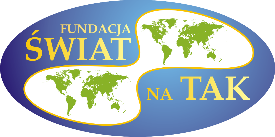 Uwaga: wniosek należy wypełniać drukowanymi literami, pozostawiając puste kratki pomiędzy poszczególnymi członami. Jeżeli nazwa nie mieści się w jednym rzędzie kratek, należy kontynuować w kolejnych rzędach, w miarę możliwości nie dzieląc przy tym wyrazów i innych członów nazwy.WNIOSEK O PRZYZNANIE CERTYFIKATU „SZKOŁA PRZYJAZNA WOLONTARIATOWI FUNDACJI ŚWIAT NA TAK” Data wypełnienia wniosku: (DD-MM-RRRR)	: Pełna nazwa podmiotu wnioskującego o przyznanie certyfikatu:Adres do korespondencji (podmiotu): 
Ulica, nr:Kod pocztowy, miejscowość:  Numer telefonu podmiotu:Nazwa „Klubu Ośmiu” Młodzieżowego Wolontariatu :Rok założenia „Klubu Ośmiu” (o certyfikat może ubiegać się szkoła, w której „Klub Ośmiu” działa co najmniej dwa lata)Dane osoby prowadzącej ”Klub Ośmiu”:Imię:Nazwisko:Proszę o przyznanie certyfikatu na podstawie spełnionych poniższych kryteriów umożliwiających jego wydanie:Założenia programowe realizowane przez „Klub Ośmiu” Młodzieżowego Wolontariatu.…………………………………………………………………………………………………………………………………………………………………………………………………………………………………………………………………………………………………………………………………………………………………………………………………………………………………………………………………………………………………………………………………………………………………………………………………………………………………………………………………………………………………………………………………………………………………………………………………………………………………………………………………………………………………………………………………………………………………………………………………………………………………………………………………………………………………………………………………………………………………………………………………………………………………………………………………………………………………………………………………………………………………………………………………………………………………………………………………………………………………………………………………………………………………………………………………………………………………………………………………………………………………………………………………………………………………………………………………………………………………………………………………………………………………………………………………………………………………………………………………………………………………………………………………………………………………………………………………………………………………………………………………………………………………………………………………………………………………………………………………………………………………………………………………………………………………………………………………………………………………………………………Uzasadnienie wniosku o wydanie certyfikatu „Szkoła przyjazna wolontariatowi Fundacji Świat na Tak”:……………………………………………………………………………………………………………………………………………………………………………………………………………………………………………………………………………………………………………………………………………………………………………………………………………………………………………………………………………………………………………………………………………………………………………………………………………………………………………………………………………………………………………………………………………………………………………………………………………………………………………………………………………………………………………………………………………………………………………………………………………………………………………………………………………………………………………………………………………………………………………………………………………………………………………………………………………………………………………………………………………………………………………………………………………………………………………………………………………………………………………………………………………………………………………………………………………………………………………………………………………………………………………………………………………………………………………………………………………………………………………………………………………………………………………………………………………………………………………………………………………………………………………………………………………………………………………………………………………………………………………………………………………………………………………………………………………………………………………………………………………………………………………………………………………………………………………………………………………………………………………………………………………………………………………………………………………………………………………………………………………………………………………………………………………………………………………………………………………………………………………………………………………………………………………………………………………………………………………………………………………………………………………………………………………………………………………………………………………………………………………………………………………………………………………………………………………………………………………………………………………………………………………………………………………………………………………………………………………………………………………………………………………………………………………………………………………………………………………………………………………………………………………………………………………………………………………………………………………………………………………………………………………………………………………………………………………………………………………………………………………………………………………………………………………………………………………………………………………………………………………………………………………………………………………………………………………………………………………………………………………………………………………………………………………………………………………………………………………………………………………………………………………………………………………………………………………………………………………………………………………………………………………………………………………………………………………………………………………………………………………………………………………………………………………………………………………………………………………………………………………………………………………………………………………………………………………………………………………………………………………………………………………………………………………………………………………………………………………………………………………………………………………………………………………………………………………………………………………………………………………………………………………………………………………………………………………………………………………………………………………………………………………………………………………………………………………………………………………………………………………………………………………………………………………………………………………………Rekomendacja przedstawicieli instytucji, organizacji, koordynatora wolontariatu współpracujących z „Klubem Ośmiu” w ramach realizacji wspólnych zadań dla lokalnego środowiska (poniżej należy pozyskać poświadczenie współpracy z  instytucją, organizacją, koordynatorem wolontariatu w postaci pieczątki lub wpisu):--Kryteria:Wnioskowane (X)Działalność „Klubu Ośmiu” (co najmniej dwa lata)Zaangażowanie wolontariuszy:do świadomej, dobrowolnej i nieodpłatnej pomocy innym,Promocja idei wolontariatu na terenie szkoły, poprzez działania „Klubu Ośmiu”Umożliwienie działalności młodzieży w ramach „Klubu Ośmiu” Młodzieżowego WolontariatuDziałalność wolontariuszy w szkoleDziałalność  wolontariuszy w środowisku   poza szkolnymOrganizowanie systematycznych spotkań formacyjnych,szkoleń, warsztatów dla wolontariuszySystematyczna praca wolontariuszy potwierdzona sprawozdaniem z działalności „Klubu Ośmiu”(załącznik nr 1 w postaci sprawozdania z minionego roku)Umożliwienie wolontariuszom udziału w Samorządowym Konkursie Nastolatków „Ośmiu Wspaniałych. Promocja Konkursu „Ośmiu Wspaniałych” na terenie szkołyPrzestrzeganie regulaminu działalności Szkolnych „Klubów Ośmiu” Młodzieżowego Wolontariatu………………………...….…dnia.……….………….            ………………………………………………………..……………………………………………………….miejscowość, datapodpis Gospodarza „Klubu Ośmiu” Młodzieżowego Wolontariatupodpis wnioskodawcy opiekuna „Klubu Ośmiu” Młodzieżowego Wolontariatu………………………...….…dnia.……….………….……………………………………………………….miejscowość, datapieczęć i podpis dyrektora szkoły, instytucji wnioskującej o przyznanie certyfikatu